MQ Research Fellowships for International Students in Australia, 2018
Macquarie University, Australia
Application Deadline: May 31, 2018
Apply NowScholarships for International Students at Leeds Beckett University in UK , 2018
Leeds Beckett University, United Kingdom
Application Deadline: Open
Apply NowInternational Scholarships at University of Applied Sciences Kufstein in Austria, 2018
University of Applied Sciences Kufstein, Austria
Application Deadline: May 15, 2018 (bachelor’s) and June 17, 2018 (Master’s)
Apply NowMarie Sklodowska-Curie Individual Fellowships for International Researchers at Dundee University in UK, 2018
University of Dundee, United Kingdom
Application Deadline: September 12, 2018
Apply NowAIA Archaeology of Portugal Fellowship for International Scholars in USA, 2019
Archaeological Institute of America, United States of America
Application Deadline: November 1, 2018
Apply NowUniversity of Bristol Full Tuition Chancellor’s Scholarship in UK, 2018
University of Bristol in United Kingdom
Application Deadline: May 31, 2018
Apply Now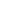 